INDICAÇÃO Nº 3457/2018Indica ao Poder Executivo Municipal, que efetue serviços de revitalização de canaleta, localizada em cruzamento do Jardim Ferzarin.Excelentíssimo Senhor Prefeito Municipal, Nos termos do Art. 108 do Regimento Interno desta Casa de Leis, dirijo-me a Vossa Excelência para sugerir que, por intermédio do Setor competente, que seja efetuado serviços de revitalização da canaleta localizada entre as Ruas Antero de Quental e Almirante Barroso, Jardim Frezarin.Justificativa:Há poucos dias um entregador de pizzas sofreu uma queda no local danificando sua motocicleta, sua principal ferramenta de trabalho. Moradores pedem a revitalização da canaleta antes que algo mais grave venha a ocorrer.Plenário “Dr. Tancredo Neves”, em 08 de junho de 2.018.Gustavo Bagnoli-vereador-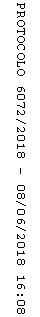 